Try and make up 15 spelling words and use two strategies to practice them.  You can send me your spelling lists to check if they are correct if you like!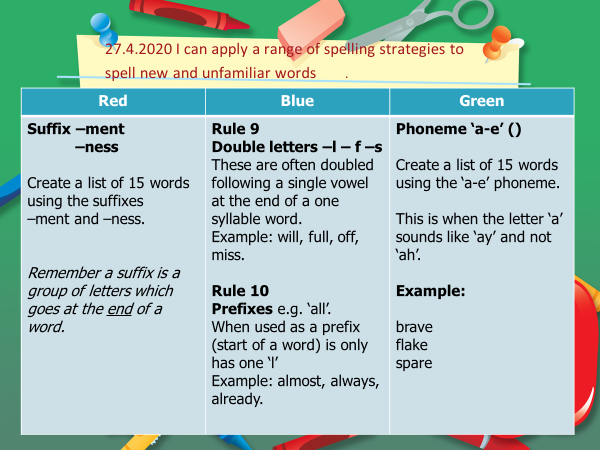 